Drgania i fale Umiesz wskazać przykłady ruchów drgających,potrafisz podać przykłady, kiedy drgania są korzystne lub niekorzystne,znasz podstawowe pojęci dotyczące ruchu drgającego: położenie równowagi, amplituda, okres, częstotliwość,znasz jednostki częstotliwości, okresu i amplitudy,  znasz pojęcie  prędkości i długości fali,wiesz, że długość fali jest iloczynem jej prędkości i okresu,znasz orientacyjny zakres częstotliwości słyszalnych dla ucha ludzkiego,wiesz, co nazywamy ultradźwiękami i infradźwiękami,wiesz, że fale mechaniczne nie rozchodzą się w próżni,umiesz obliczyć jeden z trzech parametrów fali ze wzorów     lub    wiesz, że są fale poprzeczne i podłużne,potrafisz na podstawie rysunku określić długość fali,wiesz, że wysokość dźwięku zależy od częstotliwości dźwięku,rozumiesz pojęcie: brzmienie (barwa) dźwięku,znasz zależność okresu drgań w zależności od długości wahadła (jakościowo),potrafisz wskazać różnice i podobieństwa pomiędzy falami mechanicznymi i elektromagnetycznymi,umiesz wymienić rodzaje fal elektromagnetycznych i podać ich przykłady,wiesz, z jaką prędkością rozchodzą się fale elektromagnetyczne w próżni,wiesz, że prędkość fal elektromagnetycznych zależy od ośrodka, w którym się rozchodzą,wiesz, że fale radiowe są wykorzystywane do łączności i przekazywania informacji,wiesz, jak wykorzystuje się w życiu poszczególne zakresy fal elektromagnetycznych,potrafisz obliczyć długość fali elektromagnetycznej, znając jej częstotliwość i odwrotnie,wiesz, że barwa światła jest związana z częstotliwością fali,wiesz, na czym polega interferencja,potrafisz opisać zjawisko dyfrakcji,wiesz, że należy wszystkie fale elektromagnetyczne działają szkodliwie na organizmy żywe (im mają mniejszą długość, tym są bardziej szkodliwe). Parę przykładowych zadańDwie kulki, zawieszone na niciach o jednakowej długości, wychylono o niewielkie kąty tak, jak pokazuje rysunek 1. Po jednoczesnym zwolnieniu kulek linię pionu KN: Odważnik wykonuje niegasnące drgania między punktami C i B. rysunek 3 Jaka jest średnia szybkość odważnika, jeśli okres drgań wynosi 4 s, a długość odcinka AB jest równa 6 cm (AB=AC)?Jaka jest częstotliwość fal na wodzie, rozchodzących się z szybkością 2 m/s, jeśli odległość między sąsiednimi dolinami fali wynosi 9 m?Huśtawka wykonuje 20 pełnych wahnięć w czasie 1 minuty. Ile wynosi jej okres i częstotliwość?Jaka jest długość powstałej na powierzchni wody fali, której fragment przedstawia rysunek 2: Okres drgań wynosi 2s. Oblicz częstotliwość drgań.Częstotliwość drgań wynosi 0,4 Hz Oblicz okres drgań. najpierw osiągnęła nić kulki 1,najpierw osiągnęła nić kulki 2,nici obu kulek osiągnęły jednocześnie,najpierw osiągnęła nić kulki o większej masie.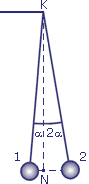 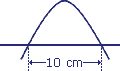 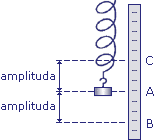 rysunek 1rysunek 2rysunek 3